Rod Kit Order Form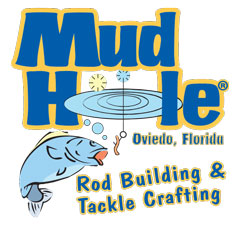 Name: ________________________________                         Date: _____________Rods AvailableSpinning Rod Kits (reel hangs under rod)____ EKS56L-Cork 		5’6” w/ Cork grips 4-8 lbs			$21.00____ EKS60L			6’ w/ EVA grips 6-10 lbs			$15.95____ EKS60L-Cork		6’ w/ Cork grips 6-10 lbs			$19.60____ EKS60L-2			6’ 2 pc. 2-6 lbs					$31.71____ EKS60M			6’ w/ Cork grips 8-10 lbs			$16.45____ SCK1-S			6’6” 2 pc. 4-8 lbs				$22.25____ EKS66M			6’6” 6-12 lbs					$29.08____ EKS66M-Color		6’6” 6-12 lbs (colored blank)			$29.08____ EKS70UL-2		7’0” 2 PC. 4-8 lbs				$37.04____ EKS70ML			7’0” 4-10 lbs					$29.54____ EKS70ML-Color       	 7’0” 4-10 lbs (colored blank)			$29.54____ EKS70MH		7’0” 12-25 lbs					$31.71Casting Rod Kits (reel mounted on top of rod)____SCK1-C			6’6” 2 pc. 4-8 lbs				$18.50____ EKC66M			6’6’ 8-14 lbs					$28.03____ EKC66M-Color		6’6” 6-12 lbs					$28.03____ EKC70ML		7’0” 6-10 lbs					$29.16____ EKC70ML-Color		7’0” 6-10 lbs (colored blank)			$29.16____ EKC70MH		7’0” 12-25 lbs					$31.71Kit total _____________ + Tax (8.25%) ______________ = _______________